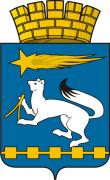 АДМИНИСТРАЦИЯ ГОРОДСКОГО ОКРУГА НИЖНЯЯ САЛДАП О С Т А Н О В Л Е Н И Е16.10.2015                                                                                         № 932Нижняя СалдаВ связи с празднованием Дня народного единства 4 ноября 2015 года, администрация городского округа Нижняя СалдаПОСТАНОВЛЯЕТ:1.Утвердить Программу праздничных мероприятий, посвященных Дню народного единства в городском округе Нижняя Салда (прилагается).2.Рекомендовать руководителям организаций, предприятий и общественных объединений принять участие в праздничных мероприятиях, посвященных Дню народного единства в городском округе Нижняя Салда.3. НачальникуУправления культуры администрации городского округа Нижняя Салда Шишкиной И.В., начальнику Управления молодежной политики и спорта администрации городского округа Нижняя Салда Алешановой Я.С. организовать проведение праздничных мероприятий в соответствии с утвержденной Программой.4. Начальнику Управления образования администрации городского округа Нижняя Салда Тереховой Р.В., обеспечить 04 ноября 2015 года в МУ «Городской Дворец Культуры им. В.И. Ленина» в 14.00 час.  участие школьников согласно утвержденной квоты по образовательным учреждениям:МАОУ СОШ № 7  – 60 человекМБОУ СОШ № 5   – 30 человекМБОУ СОШ № 10 – 20 человекМОУГ                     – 40 человек 4.Главному редактору МБУ «Пресс – центр «Городской вестник»Танкиевской И.Е.:4.1.оказать содействие организаторам в освещении праздничных мероприятий в газете «Городской вестник – Нижняя Салда»;4.2.опубликовать Программу празднования Дня народного единства в городском округе Нижняя Салда в газете «Городской вестник – Нижняя Салда».5.Контроль над исполнением настоящего постановления возложить на заместителя главы администрации городского округа Нижняя Салда Третьякову О.В.Глава администрациигородского округа                                                        С.Н. ГузиковУтверждена Постановлением администрации городского округа Нижняя Салда от 16.10.2015 № 932 «О проведении праздничных мероприятий, посвященных Дню народного единства в городском округе Нижняя Салда»Программа праздничных мероприятий, посвященных Дню народного единства в городском округе Нижняя Салда в 2015 году               О проведении праздничных мероприятий, посвященных                     Дню народного единства в городском округе Нижняя Салда№п\пНаименование мероприятияВремя, датаОтветственныйМесто проведения1Праздничный концерт, посвященный Дню народного единства04.11.2015 14.00Забегаева Л.А.МУ «Городской Дворец культуры им. В.И.Ленина»2«День народного единства» / сообщение в блоге «КнигоSvet».На официальном сайте МБУК «ЦГБ»31.10.2015Булатова Т.В.МБУК «ЦГБ»Центральная городская библиотека4Подросток и закон/ Час правовой информации20.10.201514.00Булатова Т.В.МБУК «ЦГБ»ЦГБ5Я перед ним склоняю снова, его Величество – родное наше слово/ Час русского языка12.11.201512.00Булатова Т.В.МБУК «ЦГБ»Центральная городская библиотека6Все мы разные – все мы равные (День толерантности)/Круглый стол3.10.201512.00Булатова Т.В.МБУК «ЦГБ»Центральная городская библиотека7От  заводского посёлка до города/Краеведческое путешествие3.11.201512.00Булатова Т.ВМБУК «ЦГБ»Детская библиотека им. Д.Н. М.Сибиряка8Страна за колючей проволокой (День памяти жертв политических репрессий)/урок памяти29.10.201514.00Булатова Т.ВМБУК «ЦГБ»Детская библиотека им. Д.Н. М.Сибиряка9«России славные сыны»/книжная выставка30.10.2015Булатова Т.ВМБУК «ЦГБ»Центральная городская библиотека10«День народного единства»/книжная выставка30.10.2015Булатова Т.ВМБУК «ЦГБ»Детская библиотека им.Д. Н. М.Сибиряка11Первенство города по гиревому спорту(дети, взрослые)03.11.2015 16.00Керимов Р.Г.ДЮСШ (тренажерный  зал)12Турнир по настольному теннису, посвященный Дню народного единства03.11.201517-00Таубер М.Ю.Спорт. залМБУ «СОК»13Турнир по баскетболу03.11.201519.00Вавилов А.АГимназия спортивный зал14 Книжная выставка «4 ноября - День  народного единства»22 октября-1 ноябряЗорихина Л .Г.Библиотека МБОУ «СОШ № 10»15 Выставка детских рисунков «В единстве наша сила»26 октябряКл.руководители 1-4 классовМБОУ «СОШ № 10»16Мультимедийная выставка «Традиции прошлого и настоящего» (обычаи и традиции жителей Нижней Салды)22 октября-1 ноябряЗорихина Л. Г.Библиотека МБОУ «СОШ № 10»17 Интеллектуально-познавательные беседы по теме: «День народного единства»23октября - 1ноябряЛаханчик Н .В., Евсеева С. Ю., Семкова Н. В.МБОУ «СОШ № 10»18 Классные часы «Листаем страницы истории нашего Отечества, посвященные «Дню народного единства»26 октябряКл.руководители 5-9 классовМБОУ «СОШ № 10»19«Путешествие» по страницам истории России27.10.2015Классные руководителиМБОУ «СОШ № 5»20Классный час «Флаг, герб, гимн России»20.10.2015Классные руководителиМБОУ «СОШ № 5»21Конкурс-выставка рисунков, посвящённый Дню народного единства «Мы разные, но мы вместе»С 26 по 31 октября 2015Исупова Л. В.МБОУ «СОШ № 5»22Уроки Истории, ЛитературыС 19 по 31 октября 2015Учителя Истории и ЛитературыМБОУ «СОШ № 5»23Просмотр фильма «Повесть о настоящем человеке»28.10.2015Исупова Л. В,Чернов Е. Ю.МБОУ «СОШ № 5»24Экскурсия по школьному музеюС 19 по 31 октября 2015Васюкова Л. Л.МБОУ «СОШ № 5»25Выставка книг «Сыны России»С 19 по 31 октября 2015Медведева И. Б.МБОУ «СОШ № 5»26Классный час, посвященный Дню народного единства2.11.20153.11.2015Хирнова И.А.Кобелева С.В.Классные руководителиМАОУ «СОШ №7»27Выставка в библиотеке «Символы России»2-7.11.2015Кононович И.Н.МАОУ «СОШ №7»28Выставка рисунков «Мы вместе!»2-7.11. 2015Волкова Л.П.МАОУ «СОШ №7»29Информационный стенд «Урал многонациональный: традиции и обычаи народов Урала»2-11.2015 – 7.11.2015Волкова Л.П. Кобелева С.В.МАОУ «СОШ №7»